04/11/2020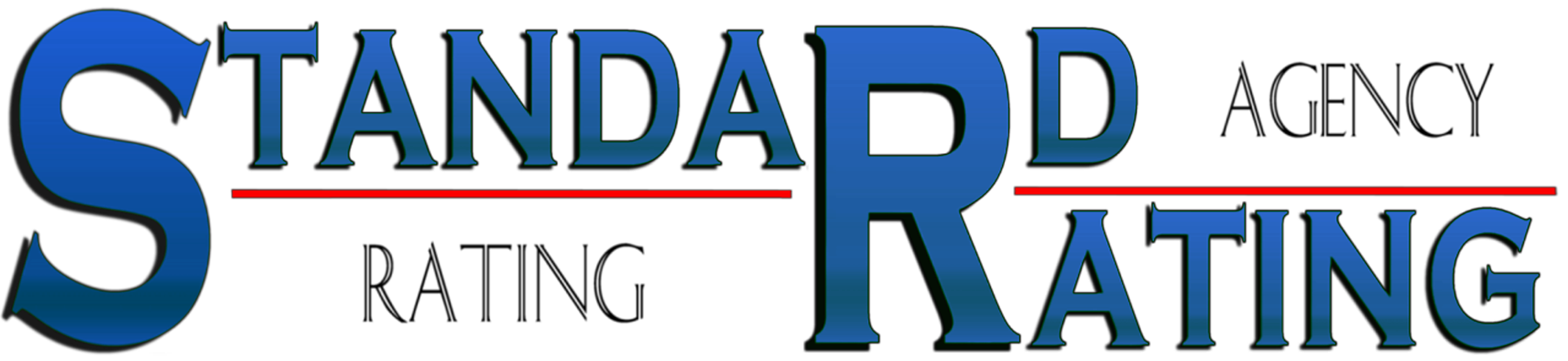 Оновлений рейтинг ТОВ «НОВА ПОШТА»	4 листопада 2020 року Рейтингове агентство «Стандарт-Рейтинг» прийняло рішення про оновлення кредитного рейтингу емітента та кредитного рейтингу облігацій серії «В» Товариству з обмеженою відповідальністю «НОВА ПОШТА» (ЄДРПОУ 31316718) на рівні uaА+. Позичальник або окремий борговий інструмент з рейтингом uaА+ характеризується високою  кредитоспроможністю  порівняно з іншими українськими позичальниками або борговими інструментами. Рівень кредитоспроможності чутливий до впливу несприятливих комерційних, фінансових та економічних умов. Рейтингова оцінка ТОВ «НОВА ПОШТА» оновлювалася виходячи з аналізу підсумків роботи Компанії за 9 місяців 2020 року.1. Активи ТОВ «НОВА ПОШТА за період з 01.01.2020 по 01.10.2020 р. продемонстрували приріст на 18,44% до 6,121 млрд. грн. Власний капітал Компанії за цей же час виріс в 1,72 рази і склав 2,182 млрд. грн. Агентство звертає увагу, що станом на 01.10.2020 р. власний капітал ТОВ «НОВА ПОШТА» був на 98,53% сформований за рахунок нерозподіленого прибутку, і його зростання було зумовлене як зростанням обсягів нерозподіленого прибутку, так і збільшенням більше ніж в 10 разів суми статутного капіталу до 4,654 млн. грн., яке відбулось в 2020 році. Зобов'язання ТОВ «НОВА ПОШТА за 9 місяців 2020 року виросли на 1,10% до 3,939 млрд. грн. Значні темпи зростання власного капіталу Компанії на фоні майже незмінного обсягу її зобов’язань призвели до зростання співвідношення між власним капіталом та зобов’язаннями ТОВ «НОВА ПОШТА на 22,75 п.п. до 55,38%.Таблиця 1Ключові балансові показники Товариства з обмеженою відповідальністю «НОВА ПОШТА» (ЄДРПОУ 31316718),  тис. грн., п.п., %2. За період з 01.01.2020 по 01.10.2020 р. обсяги дебіторської та кредиторської заборгованості ТОВ «НОВА ПОШТА» виросли на 15,30% та на 1,63% відповідно. Співвідношення між даними видами заборгованості в Компанії виросло на 4,90 п.п. до 41,28%. Істотні обсяги кредиторської заборгованості збільшують фінансові ризики Компанії.Агентство нагадує, що 7 травня 2020 року НКЦПФР зареєструвала випуск облігацій серії «В» ТОВ «НОВА ПОШТА» обсягом 700 млн. грн., під 16% річних, кошти від якого планується спрямувати на будівництво та автоматизацію логістичних центрів Компанії. Термін обігу облігацій серії «В» - по 16.02.2023 р. включно.Також Агентство нагадує, що в серпні 2020 року ТОВ «НОВА ПОШТА» успішно погасила випуск облігацій серії «А», розміщення яких відбулось в лютому-квітні 2019 року.Таблиця 2Фінансові результати і показники ефективності роботиТовариства з обмеженою відповідальністю «НОВА ПОШТА» (ЄДРПОУ 31316718), тис. грн., п.п., %3. В аналізованому періоді 2020 року масштаби бізнесу ТОВ «НОВА ПОШТА» продовжили зростати. Зокрема, за 9 місяців Компанія відкрила 1300 нових відділень по всій Україні, і станом на початок жовтня 2020 року її загальна мережа перевищила 7100 відділень. Чистий дохід від реалізації продукції ТОВ «НОВА ПОШТА» за три квартали 2020 року склав 11,717 млрд. грн., що на 24,25% перевищило показник за аналогічний період 2019 року. При цьому, Компанія продемонструвала вагомі обсяги чистого та операційного прибутку. Так, чистий прибуток ТОВ «НОВА ПОШТА» за 9 місяців 2020 року склав 906,051 млн. грн., що на 28,80% більше ніж за 9 місяців 2019 року.4. Аналізуючи здатність Емітента обслуговувати борги, Агентство зазначає, що за підсумками 9 місяців 2020 року показники EBIT та EBITDA ТОВ «НОВА ПОШТА» порівняно з аналогічним періодом 2019 року виросли на 59,93% та на 53,63% відповідно. В свою чергу, співвідношення між EBIT та EBITDA і сукупними зобов’язаннями Компанії за підсумками діяльності впродовж перших трьох кварталів 2020 року виросло до 29,65% та 46,85% відповідно. Високі значення та приріст показників EBIT та EBITDA позитивно впливають на платоспроможність ТОВ «НОВА ПОШТА».Таким чином, аналіз звітності ТОВ «НОВА ПОШТА» за 9 місяців 2020 року свідчить про: триваюче зростання ділової активності, прибуткову діяльність при вагомих обсягах операційного та чистого прибутку, а також високе значення співвідношення між EBIT, EBITDA та сукупними зобов’язаннями Компанії, що позитивно впливає на її здатність обслуговувати борги. РА «Стандарт-Рейтинг» (Україна)#Показники01/10/202001/01/2020ЗмінаТемп приросту, %1Активи6 121 0365 168 079952 95718,44%2Основні засоби за залишковою вартістю2 584 0792 108 977475 10222,53%3Грошові кошти та їх еквіваленти729 579921 223-191 644-20,80%4Дебіторська заборгованість1 449 1241 256 834192 29015,30%5Кредиторська заборгованість3 510 5153 454 34756 1681,63%6Співвідношення між дебіторською та кредиторською заборгованістю41,28%36,38%4,90 п.п.7Власний капітал2 181 6631 271 410910 25371,59%8Зобов’язання3 939 3733 896 66942 7041,10%9Співвідношення між власним капіталом та зобов’язаннями55,38%32,63%22,75 п.п.#Показник9 місяців 2020 року(01/10/2020)9 місяців 2019 року(01/10/2019)ЗмінаТемп приросту, %1Чистий дохід від реалізації продукції11 717 4139 430 2432 287 17024,25%2Чистий прибуток (збиток)906 051703 483202 56828,80%3Рентабельність власного капіталу (ROE)52,48%83,73%-31,25 п.п.4Рентабельність продаж (ROS)9,92%7,70%2,22 п.п.5Рентабельність активів (ROA)16,05%17,58%-1,53 п.п.6EBITDA1 835 4401 194 683640 75753,63%7EBIT1 161 864726 475435 38959,93%8EBITDA / Довгострокові та поточні зобов'язання46,85%37,80%9,05 п.п.9EBIT / Довгострокові та поточні зобов'язання29,65%22,99%6,66 п.п.